               Ryhope Infant School Academy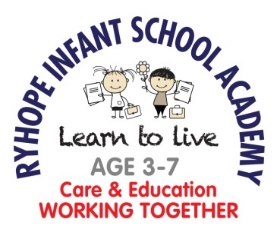 Shaftesbury Ave, Ryhope, Sunderland SR2 ORTTel: 0191 917 1910   Fax:  0191 521 1224                       Email: info@ryhopeinfantschool.org.uk                        www.ryhopeinfantschool.org.uk                      Headteacher: Mrs T Allen Do you have internet/broadband access in your home?YesNoHow does your child mainly access their schoolwork?Laptop or computerTabletMobile phonePrinted out work packsDo you find Dojo supports home learning?YesNo Do you think the amount of work your child is being given isToo muchToo littleAbout right The work my child has been given is:Too easyToo hardAbout right The feedback my child gets from their teacher is:Too littleToo muchAbout right   What is making it difficult for your child to complete work at homeLack of motivationLack of time from me as a Parent/CarerDistractions at home e.g. quiet space to learn, other siblings etc.Lack of access to online learning devicesLack of internet accessOther Is there anything we could provide to support you with home learning?Please give details as to what could be better in terms of the work your child is getting from school: Please give details about the most positive things there have been so far in the work your child has received:Any other comments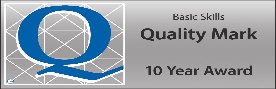 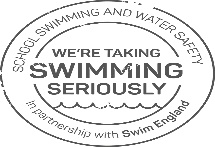 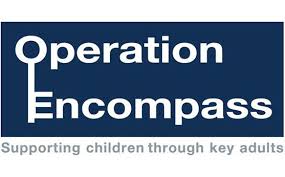 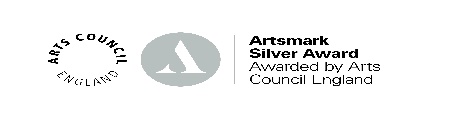 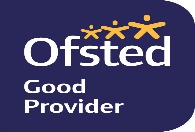 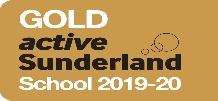 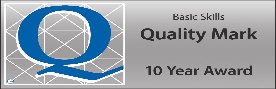 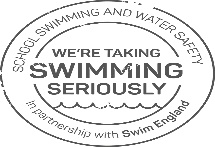 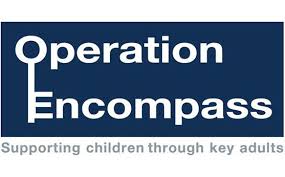 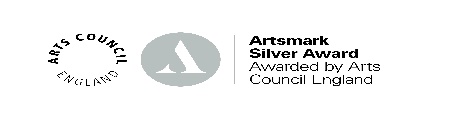 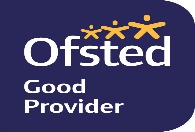 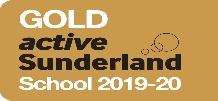 CommentsPlease comment